Załącznik B – część II opisZnak postępowania: ZP-2/2019Część 2: AGD   Lp.Przedmiot zamówieniaSzczegółowy opis przedmiotu zamówieniaj.m.ilośćZdjęcie poglądowe1Wiertarko – wkrętarka Bezprzewodowa, dwubiegowa akumulatorowa wiertarko-wkrętarka. Akumulatory (2 szt.) litowo-jonowe 1,5Ah z ładowarką.  Wkrętarka przeznaczona do wiercenia oraz wkręcania w drewnie, metalu i tworzywach sztucznych.Ergonomiczna rękojeść pokryta powłoką antypoślizgowąPosiadająca hamulec silnikowy. Dwubiegowa regulacja obrotów 0 - 400 / 0 - 1400 obr/min. Zakres mocowania: 1.5 - 13 mm. Rodzaj mocowania: walcowe – samozaciskowe. Moc wkrętarki 18V. Dodatkowo w zestawie walizka (szafka systemowa) z zestawem akcesoriów m.in. wierteł, bitów i podstawowych narzędzi ręcznych itp. komplet1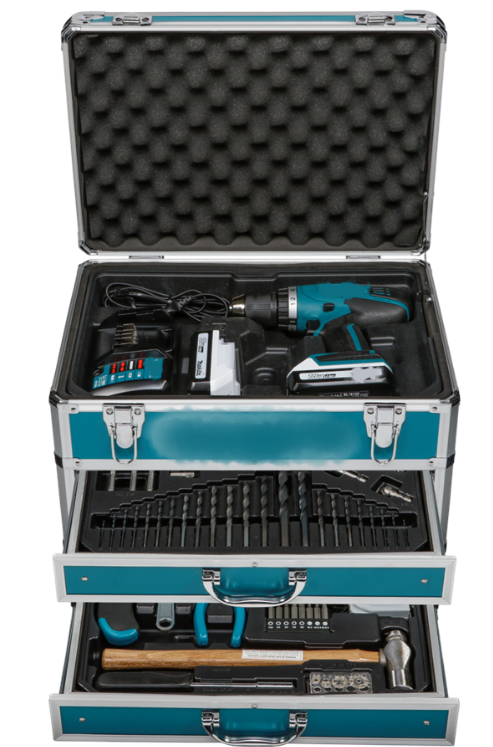 2Telewizor 40 cali Telewizor o przekątnej ekrany 40 cali. Full HD. Tuner : DVB-T (MPEG-4), DVB-T2, DVB-S, DVB-S2, DVB-C, analogowy. System smart, WiFi. Minimum:  3 złącza HDMI, 2 złącza USB. Dodatkowo telewizor ma posiadać złącza Ethernet, wejście komputerowe, cyfrowe wejście optyczne, złącze CI, wejście słuchawkowe. Kolor obudowy czarny. Klasa energetyczna minimum A+. W skład zestawu wchodzi pilot.  Szt.33Komputer stacjonarny Komputer stacjonarny o parametrach tożsamych lub 
wyższych : 
dysk HDD – 1000GB, 
Procesor Intel Pentium I3, 
Karta graficzna z wyjście HDMI , 
System operacyjny Windows 10Pamięć RAM 4GB   Komputer ma posiadać minimum: 4 złącza USB1 złącze HDMI1 złącze ETHERNET Czytnik płyt DVD/CDKomputer firmowy (markowy), konkretnego producenta – nie tzw.  składak. Szt.6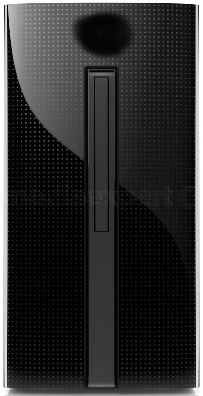 4Myjka do okien Poręczne urządzenie do mycia okien bez smug i zacieków na parapetach. Łatwy w opróżnianiu zbiornik wody brudnej. Akumulator litowo-jonowy z ładowarką wystarczający na minimum 25 min pracy ciągłej.  Przystosowany do wszystkich płaskich wodoopornych powierzchni: okien, luster, kafelków, kabin prysznicowych i innych. Szerokość ssawki minimum 270 mm. Dodatkowo myjka wyposażona w lance teleskopową umożliwiającą mycie wysokich okien. Szt.2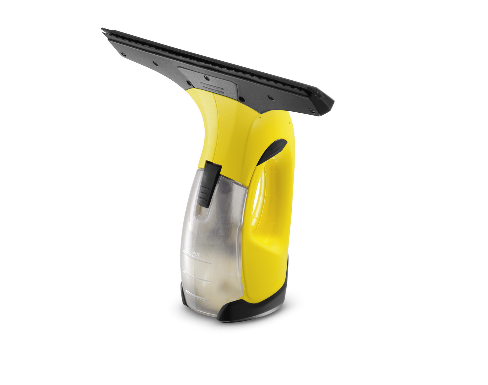 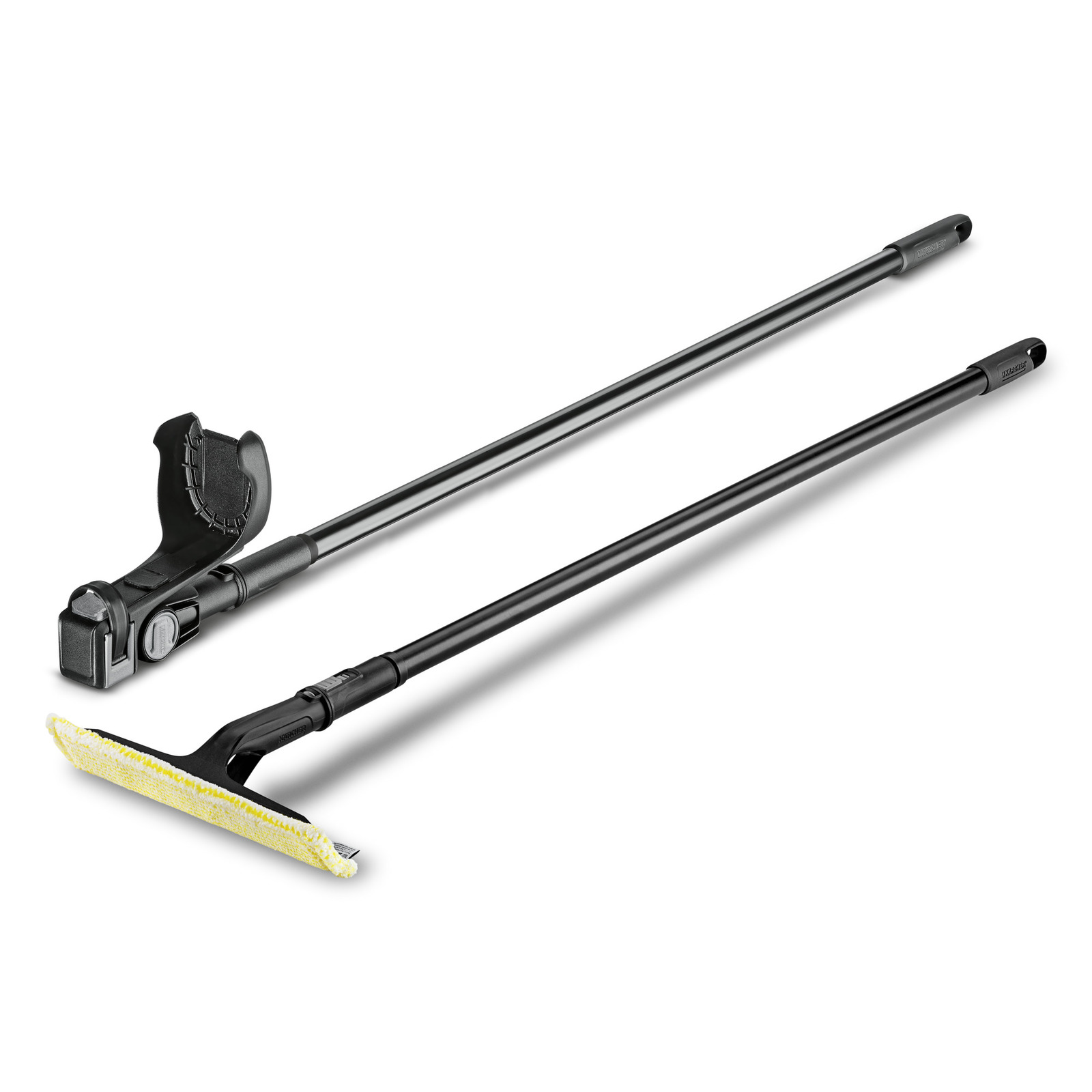 5Traktorek do koszenia i odśnieżania Traktor ogrodowy służący do koszenia trawy i odśnieżania. Szerokość koszenia min. 100cm.  Regulacja wysokości koszenia (min. 6 stopniowa) Kosz na ścięta trawę min.280l. Sygnalizacja konieczności opróżnienia kosza. Cylindry: 2 Moc 16 KM – 20KMReflektory z żarówkami ledFotel posiadający regulację w przód i tyłPrzekładnia : hydrostat nożnySilnik Briggs&Stratton Dodatkowo w zestawie oryginalny pasujący pług umożliwiający odśnieżanie w zimie.  Szt.1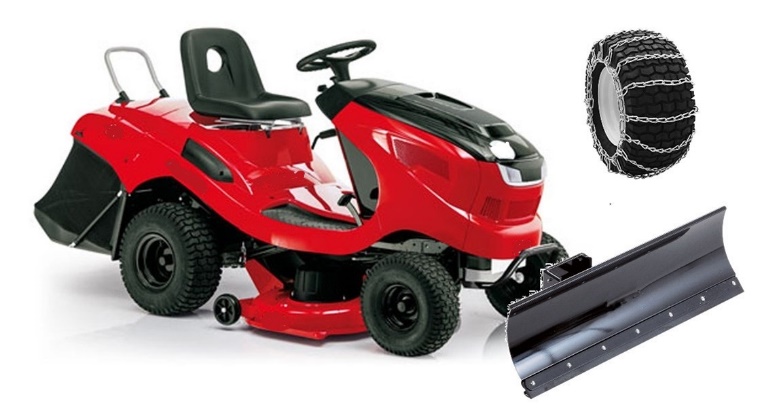 6Urządzenie wielofunkcyjne Urządzenie wielofunkcyjne A3 czarno-białe.Urządzenie przystosowane do kopiowania, drukowania i skanowania.  Szybkość drukowania minimum 21 stron na minutę.  Urządzenie ma posiadać m.in funkcje druku dwustronnego, sortowania elektrycznego, drukowania broszurek. Ma posiadać również  utomatyczny dwustronny podajnik dokumentów  oraz 2 szuflady uniwersalne na papier o pojemności minimum 480 sztuk  na szufladę. Urządzenie ma posiadać ręczny podajnik umożliwiający m.in. adresowanie kopert. Skanowanie czarnobiałe i kolorowe do PDF, JPG, TIF, na email, do folderu. Wyświetlacz dotykowy ( ciekłokrystaliczny). Szt.1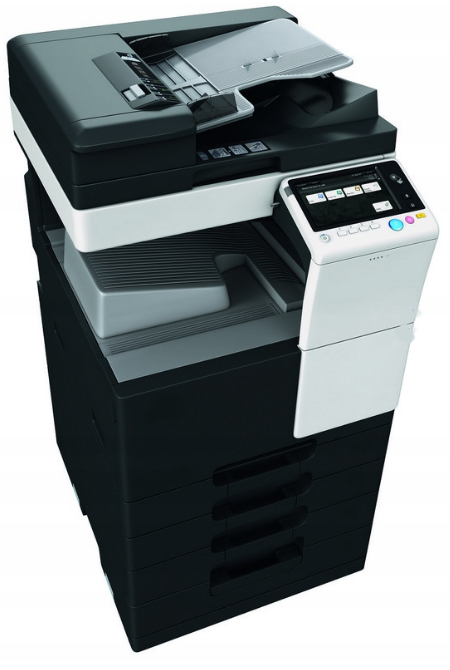 8Urządzenie wielofunkcyjne Urządzenie wielofunkcyjne łączące w sobie trzy  funkcje. kolorowa drukarka laserowa, kopiarka oraz skanera.  Posiada automatyczny wydruk dwustronny w rozdzielczość 2400x600dip. Skaner z szyby i podajnika. Skaner CIS pracuje w rozdzielczości do 1200 x 2400 dpi (z szyby).Skanowanie do OCR, Matryca CIS, Skanowanie do pliku, Skanowanie do obrazu, Skanowanie do e-maila, Skanowanie do serwera FTPKopiarka w rozdzielczości 600x600dip. Podajnik papieru na około 250 arkuszy.Drukarka Laserowa Szt.2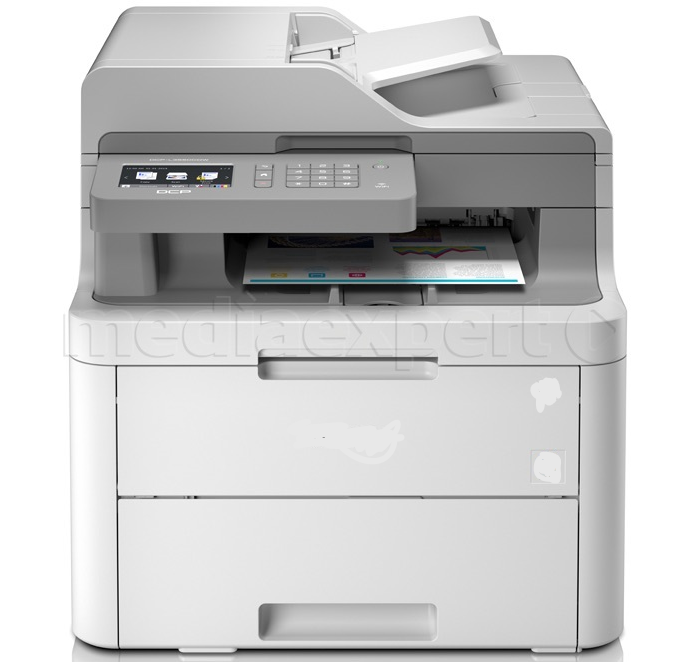 7FaxFax z słuchawką pozwalający na przesyłanie dokumentów  w sposób tradycyjny, po wybraniu odpowiedniego numeru przypisanego do konkretnego kontaktu Dokumenty przesyłane są z prędkością 33,6 kb/s. Faks ma posiadać książkę adresową mieszczącą minimum 150 kontaktów. Zasilanie sieciowe. Szt.1